RECURSOS  MAQUINAS  ELECTRICASRECURSOS  MAQUINAS  ELECTRICASRECURSOS  MAQUINAS  ELECTRICASRECURSOS  MAQUINAS  ELECTRICASRECURSOS  MAQUINAS  ELECTRICASEQUIPAMIENTOMARCAUBICACIONIMAGENREFERENCIABobinadoraAula 2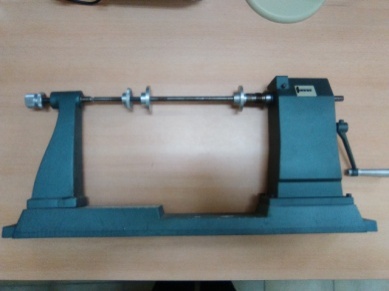 ISE/CEJA 0815/066/ISE1/2007Porta rollos de hiloAula 2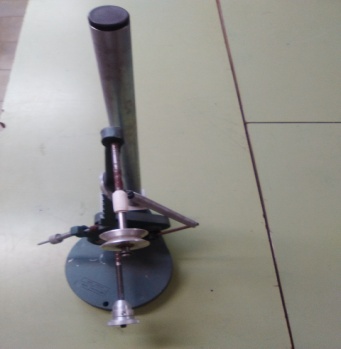 ISE/CEJA 0815/066/ISE1/2007Extractor de rodamientosAula 2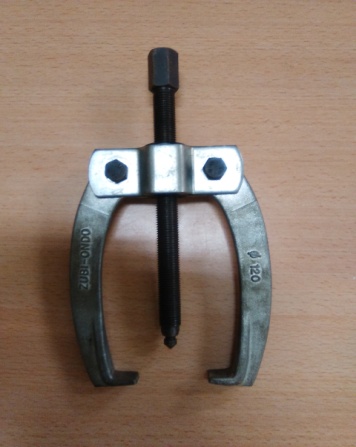 Motor TrifásicoABB Aula 1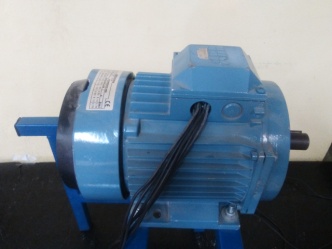 Nº Serie: 3GAA092002-ASBMotor Trifásico-DahlanderEDIBONAula 1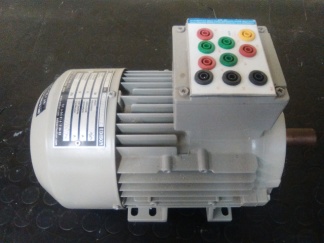 ISE/CE/JA 396/0624/1/0066/ISE172007Motor MonofásicoEDIBONAula 1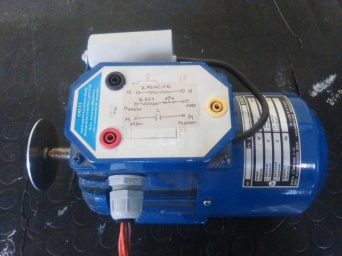 Generador TrifásicoEDIBONAula 1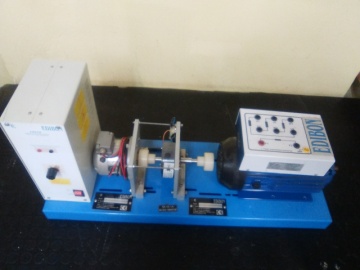 ISE/CE/JA 396/0624/1/0066/ISE1/2007Motor de Excitación IndependienteEDIBONAula 2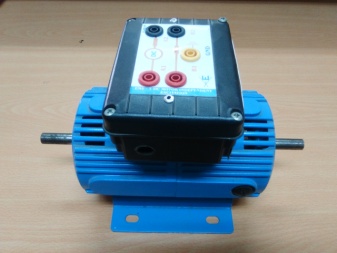 ISE/CE/JA 396/0624/1/0066/ISE1/2007Motor de Excitación IndependienteEDIBONAula 2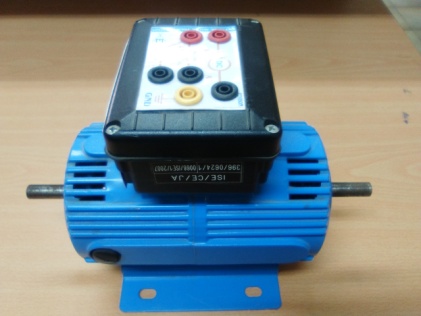 ISE/CE/JA 396/0624/1/0066/ISE1/2007Motor PoliexcitaciónEDIBONAula 2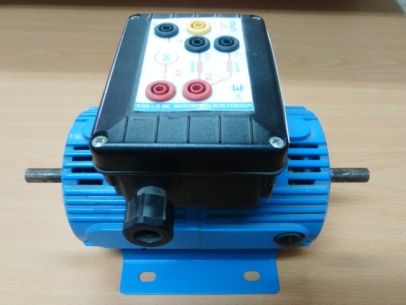 ISE/CE/JA 396/0624/1/066/ISE1/2007Motor Monofásico UniversalEDIBONAula 2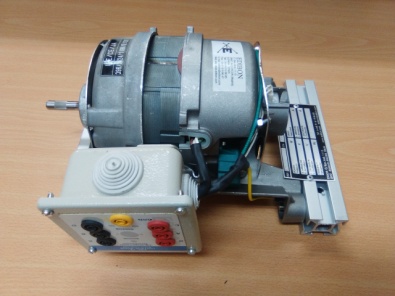 ISE/CE/JA 396/0624/1/066/ISE1/2007Nº Serie: EMT120068/07Equipo de Máquinas EléctricasEDIBONAula 2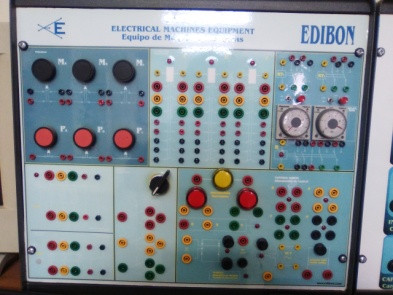 Motores para practicasVariasAula 2     Se trata de diversos motores que no funcionan y se reutilizan para practicasTransformadores para practicasVariasAula 2     Se trata de diversos transformadores de despiece y que se reutilizan para practicas